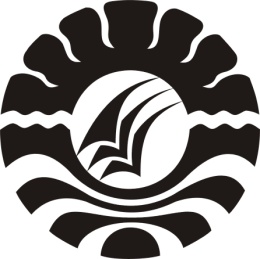 SKRIPSIPENINGKATAN KEMAMPUAN BERBICARA ANAK MELALUI KEGIATAN BERMAIN PERAN MAKRO PADA ANAKKELOMPOK B DI TAMAN KANAK-KANAKKEMALA BHAYANGKARIKABUPATEN GOWASAPPARIAHPROGRAM STUDI PENDIDIKAN GURU PENDIDIKAN ANAK USIA DINIFAKULTAS ILMU PENDIDIKANUNIVERSITAS NEGERI MAKASSAR2014PENINGKATAN KEMAMPUAN BERBICARA ANAK MELALUI KEGIATAN BERMAIN PERAN MAKRO PADA ANAKKELOMPOK B DI TAMAN KANAK-KANAKKEMALA BHAYANGKARIKABUPATEN GOWASKRIPSIDiajukan untuk Memenuhi Sebagian Persyaratan GunaMemperoleh Gelar Sarjana Pendidikan pada Program StudiPendidikan Guru Pendidikan Anak Usia Dini Strata Satu Fakultas Ilmu PendidikanUniversitas Negeri MakassarOleh:SAPPARIAHNIM. 1149240037PROGRAM STUDI PENDIDIKAN GURU PENDIDIKAN ANAK USIA DINIFAKULTAS ILMU PENDIDIKANUNIVERSITAS NEGERI MAKASSAR2014 PERSETUJUAN PEMBIMBING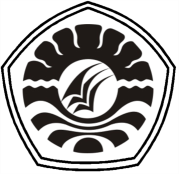 Skripsi dengan judul “Peningkatan Kemampuan Berbicara Anak melalui Kegiatan Bermain Peran Makro pada Anak Kelompok B di Taman Kanak-Kanak Kemala Bhayangkari Kabupaten Gowa”.Atas namaNama		: SappariahNIM		: 1149240037Prodi		: Pendidikan Guru Pendidikan Anak Usia Dini (PG-PAUD)Fakultas	: Ilmu PendidikanSetelah diperiksa dan diujikan telah memenuhi syarat untuk memperoleh gelar Sarjana Pendidikan (S.Pd) pada Program Studi Pendidikan Guru Pendidikan Anak Usia Dini (PG-PAUD) Fakultas Ilmu Pendidikan Universitas Negeri Makassar.Makassar,    Maret 2014Pembimbing I						Pembimbing IIDr. Parwoto, M. Pd					Herman, S. Pd, M. PdNIP. 19610213 198702 1 001				NIP. 19830429 200812 1 007Mengetahui,Ketua Prodi PG-PAUD FIP UNMSyamsuardi, S.Pd, M.PdNIP. 19830210 200812 1 002PENGESAHAN UJIAN SKRIPSISkripsi diterima oleh Panitia Ujian Skripsi Fakultas Ilmu Pendidikan Universitas Negeri Makassar dengan SK Dekan Nomor 2884/UN36.4/PP/2014 untuk memenuhi sebagian persyaratan memperoleh gelar Sarjana Pendidikan pada Program Studi Pendidikan Guru Pendidikan Anak Usia Dini pada hari Sabtu tanggal 22 Maret 2014.Disahkan olehPD Bidang Akademik FIP UNMDrs. M. Ali Latif Amri, M. PdNIP. 19611231 198702 1 045Panitia Ujian:Ketua		: Drs. Muh. Faisal, M. Pd		(			)Sekretaris		: Arifin Manggau, S. Pd, M. Pd	(			)Pembimbing I	: Dr. Parwoto, M. Pd			(			)Pembimbing II	: Herman, S. Pd, M. Pd		(			)Penanggap I	: Azizah Amal, S. S, M. Pd		(			)Penanggap II	: Prof. Dr. H. Abdul Hadis, M. Pd	(			)PERNYATAAN KEASLIAN SKRIPSISaya yang bertanda tangan di bawah ini:Nama			: SappariahNIM			: 1149240037Jurusan		: Pendidikan Guru Pendidikan Anak Usia Dini (PG-PAUD)Judul Skripsi	:	Peningkatan Kemampuan Berbicara Anak melalui Kegiatan Bermain Peran Makro pada Anak Kelompok B di Taman Kanak-Kanak Kemala Bhayangkari Kabupaten GowaMenyatakan dengan sebenar-benarnya bahwa skripsi yang saya tulis ini benar merupakan hasil karya saya sendiri dan bukan merupakan pengambilalihan tulisan atau pikiran orang lain yang saya akui sebagai hasil tulisan atau pikiran sendiri.Apabila di kemudian hari terbukti atau dapat dibuktikan bahwa skripsi ini hasil jiplakan, maka saya bersedia menerima sanksi atas perbuatan tersebut sesuai ketentuan yang berlaku.Makassar,    Maret 2014Yang membuat pernyataan;SAPPARIAHNIM. 1149240037MOTTOTidak ada masalah yang terlalu besar untuk dihadapiTidak ada langkah yang terlalu panjang untuk dilewatiKetika kita mampu menyikapi Setiap peristiwa yang terjadi dengan hati yang jernih(Sappariah)Kuperuntukkan karya ini                                  untuk seluruh keluarga besarku dan                                     orang-orang yang menyayangiku.ABSTRAKSappariah, 2014. Peningkatan Kemampuan Berbicara Anak melalui Kegiatan Bermain Peran Makro pada Anak Kelompok B di Taman Kanak-Kanak Kemala Bhayangkari Kabupaten Gowa. Skripsi dibimbing oleh Dr. Parwoto, M. Pd dan Herman, S. Pd, M. Pd. Program Studi Pendidikan Guru Pendidikan Anak Usia Dini Fakultas Ilmu Pendidikan Universitas Negeri Makassar.Masalah dalam penelitian ini adalah “Bagaimanakah peningkatan kemampuan berbicara anak melalui kegiatan bermain peran pada anak kelompok B di Taman Kanak-Kanak Kemala Bhayangkari Kabupaten Gowa”. Tujuan penelitian ini untuk meningkatkan kemampuan berbicara anak melalui kegiatan bermain peran makro pada anak kelompok B di Taman Kanak-Kanak Kemala Bhayangkari Kabupaten Gowa. Pendekatan penelitian ini adalah pendekatan kualitatif. Jenis penelitian ini adalah penelitian tindakan kelas (Classroom Action Research) yang terdiri 4 komponen dalam setiap siklus yaitu perencanaan, pelaksanaan, observasi, dan refleksi. Fokus penelitian ini adalah pelaksanaan kegiatan bermain peran makro dan kemampuan berbicara anak. Penelitian ini dilaksanakan atas 2 siklus yang terdiri dari 2 pertemuan setiap siklusnya. Subjek penelitian ini adalah 1 orang guru serta anak kelompok B yang terdiri atas 15 anak didik yaitu 6 anak laki-laki dan 9 anak perempuan. Pengumpulan data dilakukan melalui observasi dan dokumentasi. Data kemudian dianalisis secara kualitatif melalui tahap penyelidikan, penyajian, dan penarikan kesimpulan. Hasil yang dicapai pada siklus I, pelaksanaan kegiatan bermain peran belum terlaksana dengan baik dimana guru kurang memberi kesempatan pada anak untuk bertanya serta kurang memotivasi anak dalam berbicara khususnya dalam menjawab pertanyaan dan menyatakan pendapat. Pada siklus II guru telah melaksanakan keseluruhan langkah-langkah bermain peran dengan baik serta memotivasi anak untuk menjawab pertanyaan dan menyatakan pendapat sehingga kemampuan berbicara anak meningkat. Sebagai kesimpulan, terjadi peningkatan kemampuan berbicara setelah dilaksanakannya kegiatan bermain peran makro pada anak kelompok B di Taman Kanak-Kanak Kemala Bhayangkari Kabupaten Gowa.PRAKATASegala puji kupanjatkan pada Allah SWT atas rahmat dan karunia-Nya sehingga skipsi yang berjudul “Peningkatan Kemampuan Berbicara Anak melalui Kegiatan Bermain Peran Makro pada Anak Kelompok B di Taman Kanak-Kanak Kemala Bhayangkari Kabupaten Gowa” dapat diselesaikan sebagaimana mestinya.Penulis mengucapkan terima kasih dan penghargaan yang sebesar-besarnya kepada Dr. Parwoto, M. Pd selaku pembimbing I dan Herman, S. Pd, M. Pd selaku pembimbing II yang telah memberikan bimbingan, motivasi dan arahan, serta saran-saran yang sangat berharga kepada penulis selama penyusunan karya tulis ini.Terima kasih dan penghargaan disampaikan pula kepada:Prof. Dr. H. Arismunandar, M. Pd selaku Rektor Universitas Negeri Makassar yang telah memberikan izin kepada penulis untuk mengikuti pendidikan pada Program Studi PG-PAUD.Prof. Dr. H. Ismail Tolla, M. Pd selaku Dekan Fakultas Ilmu Pendidikan,                   Drs. M. Ali Latief Amri, M. Pd, Drs. Andi Mappincara, M. Pd, dan                    Drs. Muh. Faisal, M. Pd selaku pembantu dekan I, pembantu dekan II, dan pembantu dekan III yang telah mengizinkan, memberikan kesempatan kepada penulis untuk melaksanakan penelitian dan menyiapkan sarana dan prasarana yang dibutuhkan selama pendidikan Program S-1 PG-PAUD FIP UNM.Syamsuardi, S. Pd, M. Pd selaku Ketua dan Arifin Manggau, S. Pd, M. Pd selaku Sekertaris Program Studi Pendidikan Guru Pendidikan Anak Usia Dini yang telah mengarahkan dan membimbing penulis untuk melaksanakan penelitian sehingga skripsi ini dapat terselesaikan dengan baik.Bapak / Ibu Dosen Universitas Negeri Makassar  khususnya dalam lingkup Prodi PG-PAUD yang telah mengajar dan mendidik dengan tulus selama penulis menuntut ilmu di Universitas Negeri Makassar.Kepala Sekolah dan Guru Taman Kanak-Kanak Kemala Bhayangkari Kabupaten Gowa yang telah memberikan izin melakukan penelitian serta membantu pengumpulan data penelitian.Ayahanda dan Ibunda tercinta yang telah membesarkan, mendidik peneliti dengan tulus dan ikhlas sehingga peneliti dapat menyelesaikan pendidikan.Suami tercinta atas segala dukungan dan motivasinya pada peneliti dalam menyelesaikan studi.Penulis juga menghaturkan terima kasih yang sebesar-besarnya kepada pihak-pihak yang tidak tersebutkan namanya, yang telah memberi bantuan kepada penulis dalam penyelesaian skripsi ini. Semoga segala masukan yang diberikan kepada penulis mendapat balasan yang setimpal dari Allah SWT, Amin.Makassar,     Maret 2014PenulisDAFTAR ISIHalamanHALAMAN JUDUL 		iHALAMAN PERSETUJUAN PEMBIMBING 		iiHALAMAN PENGESAHAN SKRIPSI 		iiiHALAMAN KEASLIAN SKRIPSI 		ivMOTTO 		vABSTRAK 		viPRAKATA 		viiDAFTAR ISI 		ixDAFTAR DIAGRAM 		xiDAFTAR BAGAN 		xiiDAFTAR LAMPIRAN		xiiiBAB I	PENDAHULUAN 		1Latar Belakang Masalah 		1Rumusan Masalah 		4Tujuan Penelitian 		5Manfaat Hasil Penelitian 		5BAB II	KAJIAN PUSTAKA, KERANGKA PIKIR DAN HIPOTESIS		TINDAKAN 		6Kajian Pustaka 		6Kemampuan Berbicara 		6Bermain Peran 		9Kegiatan Bermain Peran Makro dalam MeningkatkanKemampuan Berbicara Anak		20Kerangka Pikir 		22Hipotesis Tindakan 		24BAB III	METODE PENELITIAN 		25Pendekatan dan Jenis Penelitian 		25Fokus Penelitian 		26Setting dan Subjek Penelitian		26Rancangan Penelitian 		26Teknik Pengumpulan Data 		29Teknik Analisis dan Standar Pencapaian 		29BAB IV	HASIL PENELITIAN DAN PEMBAHASAN		31Hasil Penelitian 		31Pembahasan 		53BAB V	KESIMPULAN DAN SARAN 		56Kesimpulan 		56Saran 		57DAFTAR PUSTAKA LAMPIRANRIWAYAT HIDUPDAFTAR DIAGRAMNomor		Judul							   	  HalamanDiagram 4.1	Hasil Observasi Anak Siklus I 		40Diagram 4.2	Hasil Observasi Anak Siklus II 		51Diagram 4.3	Rekapitulasi Hasil Observasi Anak Siklus I dan II 		53DAFTAR BAGANBagan 2.1	Kerangka Pikir 		24Bagan 3.1	Alur Pelaksanaan PTK 		27DAFTAR LAMPIRANLampiran	Isi								  Halaman	1	Rencana Kegiatan Harian (RKH) Siklus I 		61	2	Rencana Kegiatan Harian (RKH) Siklus I 		65	3	Hasil Observasi Guru Siklus I 		69	4	Hasil Observasi Guru Siklus II 		73	5	Hasil Observasi Anak Siklus I		77	6	Hasil Observasi Anak Siklus II 		79	7	Persuratan	8	Foto-Foto Kegiatan